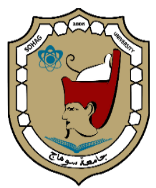 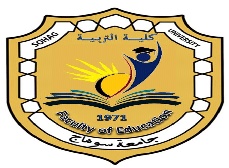       جامعة سوهاج                                                          كلية التربية     قسم علم النفس التربوي بيان بأسماء السادة أعضاء هيئة التدريس بقسم علم النفس التربوي القائمين على تدريس المقررات الخاصة بالماجستير للفصل الدراسي الأول للعام الجامعي 2021/2022مالقائم بالتدريسالمقررنوع المقرر الساعة  واليوم عدد الساعة ا.د/ عبد المنعم احمد حسين علم نفس تربوي (1)اجباري الاثنين 2-5    3 ساعاتا.م.د/ عبد الرسول عبد الباقي عبد اللطيف علم نفس معرفي اجباري الأربعاء 2-5    3 ساعاتا.د/ كميل عزمي غبرس اختبارات ومقاييس اختياريالثلاثاء 2-5    3 ساعاتا.م.د/ سحر محمود محمد علم نفس فسيولوجي اختياري الخميس 3-6    3 ساعات